ОБЩИНСКИ СЪВЕТ – ДУЛОВО, ОБЛ. СИЛИСТРА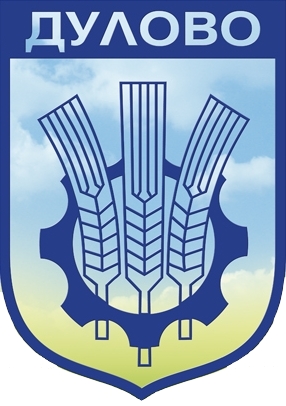 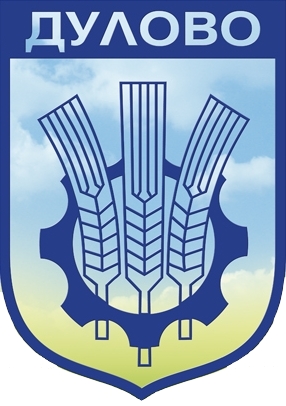 –––––––––––––––––––––––––––––––––––––––––––––––––––––––––––––––––ул. “Васил Левски” № 18                                     тел.: (0864) 2 31 00 ; Факс:(0864) 2 30 207650  Дулово				                 	       e-mail: obs_dulovo@abv.bg     Р Е Ш Е Н И Е   № 536   от  26.03.2019 година          за приемане актуализиран План за развитие на социалните услуги     за 2019 година и План за развитие на социалните услуги за 2020 годинаНа основание  чл. 21, ал. 1, т. 12 от ЗМСМА, във връзка с чл.19, ал.3 от Закона за социалното подпомагане и чл.36 б, ал.4 от Правилника за прилагане на Закона за социалното подпомагане, ОБЩИНСКИЯТ СЪВЕТ РЕШИ:Приема актуализиран План за развитие на социалните услуги в община Дулово за 2019 година и План за развитие на социалните услуги за 2020 година, съгласно приложения.Решението е прието на заседание на Общински съвет-Дулово, проведено на 26.03.2019 година, Протокол № 43, по т.1.1. от дневния ред и е подпечатано с официалния печат на Общински съвет-Дулово.Председател на Общински съвет-Дулово: ……/п/…………….                                        /инж.Сезгин Галиб/ ОБЩИНСКИ СЪВЕТ – ДУЛОВО, ОБЛ. СИЛИСТРА–––––––––––––––––––––––––––––––––––––––––––––––––––––––––––––––––ул. “Васил Левски” № 18                                     тел.: (0864) 2 31 00 ; Факс:(0864) 2 30 207650  Дулово				                 	       e-mail: obs_dulovo@abv.bg     Р Е Ш Е Н И Е   № 537   от  26.03.2019 годиназа приемане на Общинска програма за закрила на дететоза 2019 годинаНа основание   чл. 21, ал. 1, т. 12 от ЗМСМА, във връзка с чл. 21, ал. 1, т. 1 от  Закона за закрила на детето и чл. 3, чл.6, ал. 2 от Правилника за прилагане на Закона за  закрила на детето, ОБЩИНСКИЯТ СЪВЕТ РЕШИ:Приема Общинска програма за закрила на  детето за 2019 година /неразделна част от настоящото решение/.Решението е прието на заседание на Общински съвет-Дулово, проведено на 26.03.2019 година, Протокол № 43, по т.1.2. от дневния ред и е подпечатано с официалния печат на Общински съвет-Дулово.Председател на Общински съвет-Дулово: ……/п/…………….                                        /инж.Сезгин Галиб/ ОБЩИНСКИ СЪВЕТ – ДУЛОВО, ОБЛ. СИЛИСТРА–––––––––––––––––––––––––––––––––––––––––––––––––––––––––––––––––ул. “Васил Левски” № 18                                     тел.: (0864) 2 31 00 ; Факс:(0864) 2 30 207650  Дулово				                 	       e-mail: obs_dulovo@abv.bg     Р Е Ш Е Н И Е   № 538   от  26.03.2019 годиназа изработване на проект за подробен устройствен план – план за застрояване (ПУП-ПЗ) за ПИ №18018.3.8 по КК и КР на с. ГрънчаровоНа основание   чл.21, ал.1,т.11 от Закона за местното самоуправление и местната администрация, чл.124а, ал.1 от Закона за устройство на територията, ОБЩИНСКИЯТ СЪВЕТ РЕШИ:РАЗРЕШАВА изработване на проект за подробен устройствен план – план за застрояване (ПУП-ПЗ) за ПИ №18018.3.8 по КК и КР на с. Грънчарово, за промяна предназначението на имота от земеделска – „за нива“ в урбанизирана територия с конкретно предназначение „за външен отвал за разкривка, генерирана от миннодобивните работи на находището“.ОДОБРЯВА задание за изработване на проект за ПУП-ПЗ за ПИ №18018.3.8 по КК и КР на с. Грънчарово - за промяна предназначението на имота от земеделска – „за нива“ в урбанизирана територия с конкретно предназначение „за външен отвал за разкривка, генерирана от миннодобивните работи на находището“.На основание чл.124б, ал.2 от ЗУТ настоящото решение да бъде разгласено с обявление, поставено на подходящо място в сградата на Общината и в интернет страницата на Община Дулово.На основание чл.124б, ал.4 от ЗУТ настоящото решение не подлежи на оспорване.Решението е прието на заседание на Общински съвет-Дулово, проведено на 26.03.2019 година, Протокол № 43, по т.1.3. от дневния ред и е подпечатано с официалния печат на Общински съвет-Дулово.Председател на Общински съвет-Дулово: ……/п/…………….                                        /инж.Сезгин Галиб/ ОБЩИНСКИ СЪВЕТ – ДУЛОВО, ОБЛ. СИЛИСТРА–––––––––––––––––––––––––––––––––––––––––––––––––––––––––––––––––ул. “Васил Левски” № 18                                     тел.: (0864) 2 31 00 ; Факс:(0864) 2 30 207650  Дулово				                 	       e-mail: obs_dulovo@abv.bg     Р Е Ш Е Н И Е   № 539   от  26.03.2019 годиназа изработване на проект за подробен устройствен план – план за застрояване (ПУП-ПЗ) за ПИ №38073.32.125 по КК и КР на с. КолобърНа основание чл.21, ал.1,т.11 от Закона за местното самоуправление и местната администрация, чл.124а, ал.1 от Закона за устройство на територията,  ОБЩИНСКИЯТ СЪВЕТ РЕШИ:РАЗРЕШАВА изработване на проект за подробен устройствен план – план за застрояване (ПУП-ПЗ) за ПИ №38073.32.125 по КК и КР на с. Колобър, за промяна предназначението на имота от земеделска – „за нива“ в урбанизирана територия с конкретно предназначение „за кариера за добив на кварц-каолинова суровина“.ОДОБРЯВА задание за изработване на проект за ПУП-ПЗ за ПИ №38073.32.125 по КК и КР на с. Колобър - за промяна предназначението на имота от земеделска – „за нива“ в урбанизирана територия с конкретно предназначение „за кариера за добив на кварц-каолинова суровина“.На основание чл.124б, ал.2 от ЗУТ настоящото решение да бъде разгласено с обявление, поставено на подходящо място в сградата на Общината и в интернет страницата на Община Дулово.На основание чл.124б, ал.4 от ЗУТ настоящото решение не подлежи на оспорване.Решението е прието на заседание на Общински съвет-Дулово, проведено на 26.03.2019 година, Протокол № 43, по т.1.4. от дневния ред и е подпечатано с официалния печат на Общински съвет-Дулово.Председател на Общински съвет-Дулово: ……/п/…………….                                        /инж.Сезгин Галиб/ ОБЩИНСКИ СЪВЕТ – ДУЛОВО, ОБЛ. СИЛИСТРА–––––––––––––––––––––––––––––––––––––––––––––––––––––––––––––––––ул. “Васил Левски” № 18                                     тел.: (0864) 2 31 00 ; Факс:(0864) 2 30 207650  Дулово				                 	       e-mail: obs_dulovo@abv.bg     Р Е Ш Е Н И Е   № 540   от  26.03.2019 годиназа изработване на проект за подробен устройствен план – план за застрояване (ПУП-ПЗ) за ПИ №38073.23.134 по КК и КР на с. КолобърНа основание чл.21, ал.1,т.11 от Закона за местното самоуправление и местната администрация, чл.124а, ал.1 от Закона за устройство на територията,  ОБЩИНСКИЯТ СЪВЕТ РЕШИ:РАЗРЕШАВА изработване на проект за подробен устройствен план – план за застрояване (ПУП-ПЗ) за ПИ №38073.23.134 по КК и КР на с. Колобър, за промяна предназначението на имота от земеделска – „за нива“ в урбанизирана територия с конкретно предназначение „за кариера за добив на кварц-каолинова суровина“.ОДОБРЯВА задание за изработване на проект за ПУП-ПЗ за ПИ №38073.23.134 по КК и КР на с. Колобър - за промяна предназначението на имота от земеделска – „за нива“ в урбанизирана територия с конкретно предназначение „за кариера за добив на кварц-каолинова суровина“.На основание чл.124б, ал.2 от ЗУТ настоящото решение да бъде разгласено с обявление, поставено на подходящо място в сградата на Общината и в интернет страницата на Община Дулово.На основание чл.124б, ал.4 от ЗУТ настоящото решение не подлежи на оспорване.Решението е прието на заседание на Общински съвет-Дулово, проведено на 26.03.2019 година, Протокол № 43, по т.1.5. от дневния ред и е подпечатано с официалния печат на Общински съвет-Дулово.Председател на Общински съвет-Дулово: …/п/……………….                                        /инж.Сезгин Галиб/ ОБЩИНСКИ СЪВЕТ – ДУЛОВО, ОБЛ. СИЛИСТРА–––––––––––––––––––––––––––––––––––––––––––––––––––––––––––––––––ул. “Васил Левски” № 18                                     тел.: (0864) 2 31 00 ; Факс:(0864) 2 30 207650  Дулово				                 	       e-mail: obs_dulovo@abv.bg     Р Е Ш Е Н И Е   № 541   от  26.03.2019 годиназа изработване на проект за подробен устройствен план – план за застрояване (ПУП-ПЗ) за ПИ №38073.23.135 по КК и КР на с. КолобърНа основание чл.21, ал.1,т.11 от Закона за местното самоуправление и местната администрация, чл.124а, ал.1 от Закона за устройство на територията,  ОБЩИНСКИЯТ СЪВЕТ РЕШИ:РАЗРЕШАВА изработване на проект за подробен устройствен план – план за застрояване (ПУП-ПЗ) за ПИ №38073.23.135 по КК и КР на с. Колобър, за промяна предназначението на имота от земеделска – „за нива“ в урбанизирана територия с конкретно предназначение „за кариера за добив на кварц-каолинова суровина“.ОДОБРЯВА задание за изработване на проект за ПУП-ПЗ за ПИ №38073.23.135 по КК и КР на с. Колобър - за промяна предназначението на имота от земеделска – „за нива“ в урбанизирана територия с конкретно предназначение „за кариера за добив на кварц-каолинова суровина“.На основание чл.124б, ал.2 от ЗУТ настоящото решение да бъде разгласено с обявление, поставено на подходящо място в сградата на общината и в интернет страницата на Община Дулово.На основание чл.124б, ал.4 от ЗУТ настоящото решение не подлежи на оспорване.Решението е прието на заседание на Общински съвет-Дулово, проведено на 26.03.2019 година, Протокол № 43, по т.1.6. от дневния ред и е подпечатано с официалния печат на Общински съвет-Дулово.Председател на Общински съвет-Дулово: …/п/……………….                                        /инж.Сезгин Галиб/ ОБЩИНСКИ СЪВЕТ – ДУЛОВО, ОБЛ. СИЛИСТРА–––––––––––––––––––––––––––––––––––––––––––––––––––––––––––––––––ул. “Васил Левски” № 18                                     тел.: (0864) 2 31 00 ; Факс:(0864) 2 30 207650  Дулово				                 	       e-mail: obs_dulovo@abv.bg     Р Е Ш Е Н И Е   № 542   от  26.03.2019 годиназа изработване на проект за подробен устройствен план – план за застрояване (ПУП-ПЗ) за ПИ №38073.32.126 по КК и КР на с. КолобърНа основание чл.21, ал.1,т.11 от Закона за местното самоуправление и местната администрация, чл.124а, ал.1 от Закона за устройство на територията,  ОБЩИНСКИЯТ СЪВЕТ РЕШИ:РАЗРЕШАВА изработване на проект за подробен устройствен план – план за застрояване (ПУП-ПЗ) за ПИ №38073.32.126 по КК и КР на с. Колобър, за промяна предназначението на имота от земеделска – „за нива“ в урбанизирана територия с конкретно предназначение „за кариера за добив на кварц-каолинова суровина“.ОДОБРЯВА задание за изработване на проект за ПУП-ПЗ за ПИ №38073.32.126 по КК и КР на с. Колобър - за промяна предназначението на имота от земеделска – „за нива“ в урбанизирана територия с конкретно предназначение „за кариера за добив на кварц-каолинова суровина“.На основание чл.124б, ал.2 от ЗУТ настоящото решение да бъде разгласено с обявление, поставено на подходящо място в сградата на Общината и в интернет страницата на Община-Дулово.На основание чл.124б, ал.4 от ЗУТ настоящото решение не подлежи на оспорване.Решението е прието на заседание на Общински съвет-Дулово, проведено на 26.03.2019 година, Протокол № 43, по т.1.7. от дневния ред и е подпечатано с официалния печат на Общински съвет-Дулово.Председател на Общински съвет-Дулово: ……/п/…………….                                        /инж.Сезгин Галиб/ ОБЩИНСКИ СЪВЕТ – ДУЛОВО, ОБЛ. СИЛИСТРА–––––––––––––––––––––––––––––––––––––––––––––––––––––––––––––––––ул. “Васил Левски” № 18                                     тел.: (0864) 2 31 00 ; Факс:(0864) 2 30 207650  Дулово				                 	       e-mail: obs_dulovo@abv.bg     Р Е Ш Е Н И Е   № 543   от  26.03.2019 годиназа изработване на проект за подробен устройствен план – план за застрояване (ПУП-ПЗ) за ПИ №18018.3.389 по КК и КР на с. ГрънчаровоНа основание чл.21, ал.1,т.11 от Закона за местното самоуправление и местната администрация, чл.124а, ал.1 от Закона за устройство на територията,  ОБЩИНСКИЯТ СЪВЕТ РЕШИ:РАЗРЕШАВА изработване на проект за подробен устройствен план – план за застрояване (ПУП-ПЗ) за ПИ №18018.3.389 по КК и КР на с. Грънчарово, за промяна предназначението на имота от земеделска – „за нива“ в урбанизирана територия с конкретно предназначение „за външен отвал за разкривка, генерирана от миннодобивните работи на находището“.ОДОБРЯВА задание за изработване на проект за ПУП-ПЗ за ПИ №18018.3.389 по КК и КР на с. Грънчарово - за промяна предназначението на имота от земеделска – „за нива“ в урбанизирана територия с конкретно предназначение „за външен отвал за разкривка, генерирана от миннодобивните работи на находището“.На основание чл.124б, ал.2 от ЗУТ настоящото решение да бъде разгласено с обявление, поставено на подходящо място в сградата на Общината и в интернет страницата на Община Дулово.На основание чл.124б, ал.4 от ЗУТ настоящото решение не подлежи на оспорване.Решението е прието на заседание на Общински съвет-Дулово, проведено на 26.03.2019 година, Протокол № 43, по т.1.8. от дневния ред и е подпечатано с официалния печат на Общински съвет-Дулово.Председател на Общински съвет-Дулово: ……/п/…………….                                        /инж.Сезгин Галиб/ ОБЩИНСКИ СЪВЕТ – ДУЛОВО, ОБЛ. СИЛИСТРА–––––––––––––––––––––––––––––––––––––––––––––––––––––––––––––––––ул. “Васил Левски” № 18                                     тел.: (0864) 2 31 00 ; Факс:(0864) 2 30 207650  Дулово				                 	       e-mail: obs_dulovo@abv.bg     Р Е Ш Е Н И Е   № 544   от  26.03.2019 годиназа изработване на проект за подробен устройствен план – план за застрояване (ПУП-ПЗ) за ПИ №18018.3.388 по КК и КР на с. ГрънчаровоНа основание чл.21, ал.1,т.11 от Закона за местното самоуправление и местната администрация, чл.124а, ал.1 от Закона за устройство на територията,  ОБЩИНСКИЯТ СЪВЕТ РЕШИ:РАЗРЕШАВА изработване на проект за подробен устройствен план – план за застрояване (ПУП-ПЗ) за ПИ №18018.3.388 по КК и КР на с. Грънчарово, за промяна предназначението на имота от земеделска – „за нива“ в урбанизирана територия с конкретно предназначение „за външен отвал за разкривка, генерирана от миннодобивните работи на находището“.ОДОБРЯВА задание за изработване на проект за ПУП-ПЗ за ПИ №18018.3.388 по КК и КР на с. Грънчарово - за промяна предназначението на имота от земеделска – „за нива“ в урбанизирана територия с конкретно предназначение „за външен отвал за разкривка, генерирана от миннодобивните работи на находището“.На основание чл.124б, ал.2 от ЗУТ настоящото решение да бъде разгласено с обявление, поставено на подходящо място в сградата на Общината и в интернет страницата на Община Дулово.На основание чл.124б, ал.4 от ЗУТ настоящото решение не подлежи на оспорване.Решението е прието на заседание на Общински съвет-Дулово, проведено на 26.03.2019 година, Протокол № 43, по т.1.9. от дневния ред и е подпечатано с официалния печат на Общински съвет-Дулово.Председател на Общински съвет-Дулово: …/п/……………….                                        /инж.Сезгин Галиб/ ОБЩИНСКИ СЪВЕТ – ДУЛОВО, ОБЛ. СИЛИСТРА–––––––––––––––––––––––––––––––––––––––––––––––––––––––––––––––––ул. “Васил Левски” № 18                                     тел.: (0864) 2 31 00 ; Факс:(0864) 2 30 207650  Дулово				                 	       e-mail: obs_dulovo@abv.bg     Р Е Ш Е Н И Е   № 545   от  26.03.2019 годиназа изработване на проект за подробен устройствен план – план за застрояване (ПУП-ПЗ) за ПИ №18018.3.390 по КК и КР на с. ГрънчаровоНа основание чл.21, ал.1,т.11 от Закона за местното самоуправление и местната администрация, чл.124а, ал.1 от Закона за устройство на територията,  ОБЩИНСКИЯТ СЪВЕТ РЕШИ:РАЗРЕШАВА изработване на проект за подробен устройствен план – план за застрояване (ПУП-ПЗ) за ПИ №18018.3.390 по КК и КР на с. Грънчарово, за промяна предназначението на имота от земеделска – „за нива“ в урбанизирана територия с конкретно предназначение „за външен отвал за разкривка, генерирана от миннодобивните работи на находището“.ОДОБРЯВА задание за изработване на проект за ПУП-ПЗ за ПИ №18018.3.390 по КК и КР на с. Грънчарово - за промяна предназначението на имота от земеделска – „за нива“ в урбанизирана територия с конкретно предназначение „за външен отвал за разкривка, генерирана от миннодобивните работи на находището“.На основание чл.124б, ал.2 от ЗУТ настоящото решение да бъде разгласено с обявление, поставено на подходящо място в сградата на Общината и в интернет страницата на Община Дулово.На основание чл.124б, ал.4 от ЗУТ настоящото решение не подлежи на оспорване.Решението е прието на заседание на Общински съвет-Дулово, проведено на 26.03.2019 година, Протокол № 43, по т.1.10. от дневния ред и е подпечатано с официалния печат на Общински съвет-Дулово.Председател на Общински съвет-Дулово: ……/п/…………….                                        /инж.Сезгин Галиб/ ОБЩИНСКИ СЪВЕТ – ДУЛОВО, ОБЛ. СИЛИСТРА–––––––––––––––––––––––––––––––––––––––––––––––––––––––––––––––––ул. “Васил Левски” № 18                                     тел.: (0864) 2 31 00 ; Факс:(0864) 2 30 207650  Дулово				                 	       e-mail: obs_dulovo@abv.bg     Р Е Ш Е Н И Е   № 546   от  26.03.2019 годиназа изработване на проект за подробен устройствен план – план за застрояване (ПУП-ПЗ) за ПИ №18018.3.391 по КК и КР на с. ГрънчаровоНа основание чл.21, ал.1,т.11 от Закона за местното самоуправление и местната администрация, чл.124а, ал.1 от Закона за устройство на територията,  ОБЩИНСКИЯТ СЪВЕТ РЕШИ:РАЗРЕШАВА изработване на проект за подробен устройствен план – план за застрояване (ПУП-ПЗ) за ПИ №18018.3.391 по КК и КР на с. Грънчарово, за промяна предназначението на имота от земеделска – „за нива“ в урбанизирана територия с конкретно предназначение „за външен отвал за разкривка, генерирана от миннодобивните работи на находището“.ОДОБРЯВА задание за изработване на проект за ПУП-ПЗ за ПИ №18018.3.391 по КК и КР на с. Грънчарово - за промяна предназначението на имота от земеделска – „за нива“ в урбанизирана територия с конкретно предназначение „за външен отвал за разкривка, генерирана от миннодобивните работи на находището“.На основание чл.124б, ал.2 от ЗУТ настоящото решение да бъде разгласено с обявление, поставено на подходящо място в сградата на Общината и в интернет страницата на Община Дулово.На основание чл.124б, ал.4 от ЗУТ настоящото решение не подлежи на оспорване.Решението е прието на заседание на Общински съвет-Дулово, проведено на 26.03.2019 година, Протокол № 43, по т.1.11. от дневния ред и е подпечатано с официалния печат на Общински съвет-Дулово.Председател на Общински съвет-Дулово: ……/п/…………….                                        /инж.Сезгин Галиб/ ОБЩИНСКИ СЪВЕТ – ДУЛОВО, ОБЛ. СИЛИСТРА–––––––––––––––––––––––––––––––––––––––––––––––––––––––––––––––––ул. “Васил Левски” № 18                                     тел.: (0864) 2 31 00 ; Факс:(0864) 2 30 207650  Дулово				                 	       e-mail: obs_dulovo@abv.bg     Р Е Ш Е Н И Е   № 547   от  26.03.2019 годиназа изработване на проект за подробен устройствен план – план за застрояване (ПУП-ПЗ) за ПИ №18018.3.392 по КК и КР на с. ГрънчаровоНа основание чл.21, ал.1,т.11 от Закона за местното самоуправление и местната администрация, чл.124а, ал.1 от Закона за устройство на територията,  ОБЩИНСКИЯТ СЪВЕТ РЕШИ:РАЗРЕШАВА изработване на проект за подробен устройствен план – план за застрояване (ПУП- ПЗ) за ПИ №18018.3.392 по КК и КР на с. Грънчарово, за промяна предназначението на имота от земеделска – „за нива“ в урбанизирана територия с конкретно предназначение „за външен отвал за разкривка, генерирана от миннодобивните работи на находището“.ОДОБРЯВА задание за изработване на проект за ПУП-ПЗ за ПИ №18018.3.392 по КК и КР на с. Грънчарово - за промяна предназначението на имота от земеделска – „за нива“ в урбанизирана територия с конкретно предназначение „за външен отвал за разкривка, генерирана от миннодобивните работи на находището“.На основание чл.124б, ал.2 от ЗУТ настоящото решение да бъде разгласено с обявление, поставено на подходящо място в сградата на Общината и в интернет страницата на Община Дулово.На основание чл.124б, ал.4 от ЗУТ настоящото решение не подлежи на оспорване.Решението е прието на заседание на Общински съвет-Дулово, проведено на 26.03.2019 година, Протокол № 43, по т.1.12. от дневния ред и е подпечатано с официалния печат на Общински съвет-Дулово.Председател на Общински съвет-Дулово: ……/п/…………….                                        /инж.Сезгин Галиб/ ОБЩИНСКИ СЪВЕТ – ДУЛОВО, ОБЛ. СИЛИСТРА–––––––––––––––––––––––––––––––––––––––––––––––––––––––––––––––––ул. “Васил Левски” № 18                                     тел.: (0864) 2 31 00 ; Факс:(0864) 2 30 207650  Дулово				                 	       e-mail: obs_dulovo@abv.bg     Р Е Ш Е Н И Е   № 548   от  26.03.2019 годиназа изработване на проект за подробен устройствен план – план за застрояване и парцеларен план (ПУП-ПЗ и ПП) за ПИ №47696.56.232 по КК и КР на с. МежденНа основание чл.21, ал.1,т.11 от Закона за местното самоуправление и местната администрация, чл.124а, ал.1 от Закона за устройство на територията,  ОБЩИНСКИЯТ СЪВЕТ РЕШИ:РАЗРЕШАВА изработване на проект за подробен устройствен план – план за застрояване и парцеларен план (ПУП- ПЗ и ПП) за ПИ №47696.56.232 по КК и КР на с. Межден, който ще бъде устройствена основа за изграждане на ремонтна работилница за селскостопански машини и склад за торове и препарати, съгласно изготвено задание и скица-предложение.ОДОБРЯВА задание за изработване на проект за ПУП-ПЗ и ПП за ПИ №47696.56.232 по КК и КР на с. Межден, който ще бъде устройствена основа за изграждане на ремонтна работилница за селскостопански машини и склад за торове и препарати, съгласно изготвено задание и скица-предложение.На основание чл.124б, ал.2 от ЗУТ настоящото решение да бъде разгласено с обявление, поставено на подходящо място в сградата на Общината и в интернет страницата на Община Дулово.На основание чл.124б, ал.4 от ЗУТ настоящото решение не подлежи на оспорване.Решението е прието на заседание на Общински съвет-Дулово, проведено на 26.03.2019 година, Протокол № 43, по т.1.13. от дневния ред и е подпечатано с официалния печат на Общински съвет-Дулово.Председател на Общински съвет-Дулово: ……/п/…………….                                        /инж.Сезгин Галиб/ ОБЩИНСКИ СЪВЕТ – ДУЛОВО, ОБЛ. СИЛИСТРА–––––––––––––––––––––––––––––––––––––––––––––––––––––––––––––––––ул. “Васил Левски” № 18                                     тел.: (0864) 2 31 00 ; Факс:(0864) 2 30 207650  Дулово				                 	       e-mail: obs_dulovo@abv.bg     Р Е Ш Е Н И Е   № 549   от  26.03.2019 годиназа отдаване под наем на част от имот – публична  общинска собственост с ид.№ 24030.501.571 по кадастралната карта на гр.ДуловоНа основание чл.21, ал.1, т.8 от ЗМСМА, във връзка с чл.14, ал.7 от Закона за общинската собственост, чл.15, ал.3 от Наредба № 2 за реда на придобиване, управление и разпореждане с общинското имущество,ОБЩИНСКИЯТ СЪВЕТ РЕШИ:Дава съгласие да се проведе публичен  търг с явно наддаване за отдаване под наем за срок от 3 /три/ години на част от имот публична общинска собственост с площ 20кв.м., представляваща част от имот с ид. № 24030.501.571 по кадастралната карта на гр.Дулово, находящ се в гр.Дулово, ул. „Васил Левски“ № 17, за поставяне на временно преместваемо съоръжение с ид.№24030.501.571.7 с предназначение – за битови услуги /фризьорски салон/, с АПОС №357/25.09.2000г., с първоначален годишен наем в размер на 528,00лв./петстотин двадесет и осем лева/ без ДДС и депозит за участие в търга – 52,80лв., стъпка на наддаване 52,80лв. Възлага на кмета на общината да извърши съответните процедурни действия по разпореждането с имота, описан в т.1.Решението е прието на заседание на Общински съвет-Дулово, проведено на 26.03.2019 година, Протокол № 43, по т.1.14. от дневния ред и е подпечатано с официалния печат на Общински съвет-Дулово.Председател на Общински съвет-Дулово: …/п/……………….                                        /инж.Сезгин Галиб/ ОБЩИНСКИ СЪВЕТ – ДУЛОВО, ОБЛ. СИЛИСТРА–––––––––––––––––––––––––––––––––––––––––––––––––––––––––––––––––ул. “Васил Левски” № 18                                     тел.: (0864) 2 31 00 ; Факс:(0864) 2 30 207650  Дулово				                 	       e-mail: obs_dulovo@abv.bg     Р Е Ш Е Н И Е   № 550   от  26.03.2019 годиназа отдаване под наем на част от имот - частна общинска собственост в с.Паисиево  На основание чл.21, ал.1, т.8 от ЗМСМА, във връзка с чл.14, ал.1 от Закона за общинската собственост, чл.17, ал.1 от Наредба №2 за реда на придобиване, управление и разпореждане с общинското имущество,ОБЩИНСКИЯТ СЪВЕТ РЕШИ:Дава съгласие да се проведе публичен  търг с явно наддаване за отдаване под наем за срок от 3 /три/ години на  недвижим имот, представляващ „ Автоспирка“ с площ 45кв.м., състояща се от зала и коридор в западната част на масивна едноетажна сграда - Автоспирка и Тото пункт, находящ се в с.Паисиево, кв.13, описан в   АЧОС №322/18.01.2000г., с предназначение – продажба на промишлени стоки, с първоначален годишен наем в размер на 2 359,80лв. /две хиляди триста петдесет и девет лв. и 80 ст./ без ДДС, депозит за участие в търга – 235,98лв. и стъпка на наддаване 235,98лв.Възлага на кмета на общината да извърши съответните процедурни действия по разпореждането с имота, описан в т.1.Решението е прието на заседание на Общински съвет-Дулово, проведено на 26.03.2019 година, Протокол № 43, по т.1.15. от дневния ред и е подпечатано с официалния печат на Общински съвет-Дулово.Председател на Общински съвет-Дулово: ……/п/…………….                                        /инж.Сезгин Галиб/ ОБЩИНСКИ СЪВЕТ – ДУЛОВО, ОБЛ. СИЛИСТРА–––––––––––––––––––––––––––––––––––––––––––––––––––––––––––––––––ул. “Васил Левски” № 18                                     тел.: (0864) 2 31 00 ; Факс:(0864) 2 30 207650  Дулово				                 	       e-mail: obs_dulovo@abv.bg     Р Е Ш Е Н И Е   № 551   от  26.03.2019 годиназа отдаване под наем на част от имот – публична  общинска собственост с ид.№24030.501.571 по кадастралната карта на гр.Дулово На основание чл.21, ал.1, т.8 от ЗМСМА във връзка с чл.14, ал.7 от Закона за общинската собственост, чл.15, ал.3 от Наредба № 2 за реда на придобиване, управление и разпореждане с общинското имущество,ОБЩИНСКИЯТ СЪВЕТ РЕШИ:Дава съгласие да се проведе публичен търг с явно наддаване за отдаване под наем за срок от 3 /три/ години на част от недвижим имот- публична общинска собственост, находящ се в гр.Дулово, ул.“Пазарска”, с ид.№24030.501.571 по кадастралната карта на гр.Дулово, с АПОС №357/25.09.2000г., за поставяне на временно преместваемо съоръжение с ид.№24030.501.571.10, с площ 16 кв.м., с предназначение – битови услуги, с първоначален годишен наем в размер на 422,40лв./четиристотин двадесет и два лева и 40ст./ без ДДС, депозит за участие в търга – 42,24лв., стъпка на наддаване 42,24лв. Възлага на кмета на общината да извърши съответните процедурни действия по разпореждането с имота, описан в т.1.Решението е прието на заседание на Общински съвет-Дулово, проведено на 26.03.2019 година, Протокол № 43, по т.1.16. от дневния ред и е подпечатано с официалния печат на Общински съвет-Дулово.Председател на Общински съвет-Дулово: ……/п/…………….                                        /инж.Сезгин Галиб/ ОБЩИНСКИ СЪВЕТ – ДУЛОВО, ОБЛ. СИЛИСТРА–––––––––––––––––––––––––––––––––––––––––––––––––––––––––––––––––ул. “Васил Левски” № 18                                     тел.: (0864) 2 31 00 ; Факс:(0864) 2 30 207650  Дулово				                 	       e-mail: obs_dulovo@abv.bg     Р Е Ш Е Н И Е   № 552   от  26.03.2019 годиназа определяне пазарна стойност на ПИ №24030.32.13 по КК и КР на гр. Дулово, за сключване на окончателен договор На основание чл.21, ал.1, т.23 и ал.2 от ЗМСМА, чл.41, ал.2 от ЗОС, във връзка с предварителен договор за покупко-продажба на недвижим имот № П0-07-132/13.04.2018г.,ОБЩИНСКИЯТ СЪВЕТ РЕШИ:ОПРЕДЕЛЯ пазарна стойност на ПИ №24030.32.13 по КК и КР на гр. Дулово, описан в АЧОС № 5806/23.03.2016г.  в размер на 381,40 лв. (триста осемдесет и един лева и четиридесет стотинки) за сключване на окончателен договор в изпълнение на Предварителен договор № ПО-07-132/13.04.2018г.Решението е прието на заседание на Общински съвет-Дулово, проведено на 26.03.2019 година, Протокол № 43, по т.1.17. от дневния ред и е подпечатано с официалния печат на Общински съвет-Дулово.Председател на Общински съвет-Дулово: ……/п/…………….                                        /инж.Сезгин Галиб/ ОБЩИНСКИ СЪВЕТ – ДУЛОВО, ОБЛ. СИЛИСТРА–––––––––––––––––––––––––––––––––––––––––––––––––––––––––––––––––ул. “Васил Левски” № 18                                     тел.: (0864) 2 31 00 ; Факс:(0864) 2 30 207650  Дулово				                 	       e-mail: obs_dulovo@abv.bg     Р Е Ш Е Н И Е   № 553   от  26.03.2019 годиназа промяна статута на собственост  на имот №57995.38.118 по КК иКР на с. Правда от публична в частна общинска собственостНа основание чл. 21, ал. 1, т.8 от ЗМСМА, чл.6, ал. 1 от ЗОС и чл.5, ал.1 от Наредба № 2 за реда на придобиване, управление и разпореждане с общинско имущество на община Дулово,ОБЩИНСКИЯТ СЪВЕТ РЕШИ:Обявява имот ПИ №57995.38.118 (стар идентификатор УПИ XV-443, кв.23). по КК и КР на с.Правда, с площ от 87265 кв.м. и НТП – „за широколистна гора“, съгласно АПОС №:5940/15.03.2019г., от публична  в частна общинска собственост.Възлага на кмета на Община Дулово да отрази промяната в регистъра на актовете за публична общинска собтвеност и издаде акт за частна общинска собственост за гореописания имот. Решението е прието на заседание на Общински съвет-Дулово, проведено на 26.03.2019 година, Протокол № 43, по т.1.18. от дневния ред и е подпечатано с официалния печат на Общински съвет-Дулово.Председател на Общински съвет-Дулово: ……/п/…………….                                        /инж.Сезгин Галиб/ ОБЩИНСКИ СЪВЕТ – ДУЛОВО, ОБЛ. СИЛИСТРА–––––––––––––––––––––––––––––––––––––––––––––––––––––––––––––––––ул. “Васил Левски” № 18                                     тел.: (0864) 2 31 00 ; Факс:(0864) 2 30 207650  Дулово				                 	       e-mail: obs_dulovo@abv.bg     Р Е Ш Е Н И Е   № 554           от  26.03.2019 годиназа определяне размера на месечните трудови възнаграждения на кмета              на общината  и кметовете на кметства в община ДуловоНа основание чл. 21, ал.1, т.5  от Закона за местното самоуправление и местната администрация,ОБЩИНСКИЯТ СЪВЕТ РЕШИ:Определя индивидуална месечна заплата на кмета на община                                        Дулово в размер на 2 880лв., считано от 01.01.2019г.Определя индивидуални основни месечни заплати на кметове на кметства в община Дулово, считано от 01.01.2019г., както следва:Определя допълнително месечно възнаграждение за придобит трудов стаж и професионален опит в размер на едно на сто върху основното месечно възнаграждение, което да се променя на период от една година.Решението е прието на заседание на Общински съвет-Дулово, проведено на 26.03.2019 година, Протокол № 43, по т.1.19. от дневния ред и е подпечатано с официалния печат на Общински съвет-Дулово.Председател на Общински съвет-Дулово: …/п/……………….                                        /инж.Сезгин Галиб/ ОБЩИНСКИ СЪВЕТ – ДУЛОВО, ОБЛ. СИЛИСТРА–––––––––––––––––––––––––––––––––––––––––––––––––––––––––––––––––ул. “Васил Левски” № 18                                     тел.: (0864) 2 31 00 ; Факс:(0864) 2 30 207650  Дулово				                 	       e-mail: obs_dulovo@abv.bg     Р Е Ш Е Н И Е   № 555           от  26.03.2019 годиназа предоставяне ползването на мери и пасища от Общински  поземленфонд  за  стопанската 2019 годинаНа основание чл.21, ал.1, т.8 от Закона за местното самоуправление и местната администрация, чл.37о, ал.1, т.2, т.8  от Закона за собствеността и ползването на земеделските земиОБЩИНСКИЯТ СЪВЕТ РЕШИ:1. Приема списъци с размера и местоположението на имотите НТП „пасища и мери” за общо и индивидуално ползване съгласно  Приложение №1, № 2 и списък на свободните пасища и мери за индивидуално ползване по приложение № 3.2. Приема следните правила за ползването на мерите и пасищата на територията на общината;2.1. Имотите за общо ползване се ползват безплатно от всички собственици на животни, като пастирите в началото на всеки месец съгласуват с кмета/кметския наместник на населеното място имотите, в които ще пащуват, за да се следи за редуване на парцелното ползване на общинските пасища и мери;2.2. Като прокари за животните до местата за паша и водопои да се ползват съществуващите полски пътища или имоти с начин на трайно ползване „прокар”;2.3. Договорите за наем за индивидуално ползване се сключват след заплащане на определения годишен наем;	2.4. Наемателят е длъжен да  поддържа пасищата и мерите в добро земеделско и екологично състояние в съответствие с Националните стандарти, като: опазва и поддържа съществуващите трайни тераси във физическите блокове, подържа  минимална гъстота от 0,15 животински единици на хектар (ЖЕ/ха), почиства пасищата и мерите обект на договора от камъни и други строителни отпадъци, нежелана храстовидна растителност и провежда борба с агресивни и устойчиви растителни видове - орлова папрат (Pteridium aquilinum), чемерика (Veratrum spp.), айлант (Ailanthus altissima) и аморфа (Amorpha fruticosa);	2.5. Наемателят е длъжен  да  не разорава мерите и пасищата и да не променя предназначението им, както и да запазва съществуващите полски граници (синори) на предоставените му физически блокове;	2.6. Наемателят е длъжен да опазва постоянно затревените площи в близост до гори от навлизане на дървесна и храстовидна растителност в тях. Провеждането  на сеч  на отделно стоящи и групи дървета да се извършва съгласно Закона за опазване на селскостопанското имущество;	2.7. Наемателят е длъжен да не разрешава едновременно струпване на големи стада с животни на едно и също място за едновременно пашуване и за водопой, да не извършва и да не разрешава паша без пастир;	2.8. Наемателят е длъжен да не осъществява и да не разрешава преминаване  и движение с моторни превозни средства в самото пасище; 	2.8. Наемателят е длъжен да осигурява свободен достъп до пасищата и мерите, обект на договора на всички тревопасни животни, отглеждани в населеното място, независимо от техния вид и възраст;	2.9. Забранява се паленото на растителност в мерите и пасищата, ползвателят е длъжен да провежда необходимите мероприятия по осигуряване на пожарна безопасност и охрана на пасищата;2.10. Наемателят е длъжен да провежда необходимите мероприятия, като отводняване, както и построяване на навеси и временни ограждания, след съгласуване с общинска администрация, а мероприятия почистване на камъни и почиства от храсти с кмета/кметския наместник на населеното място;2.11.  Наемателят е длъжен да осигурява ветеринарна профилактика;2.12. Наемателят е длъжен да въведе на редуване на парцелното ползване на общинските мери и пасища.3. На основание чл.37о,  ал.4, т.1 от Закона за собствеността и ползването на земеделските земи приема годишен  план  през 2019 година в общинските пасища и мери в землищата на общината;3.1. с цел намаляване на тенденциите за изоставяне на пасищата и използването им за други цели, пашата да се извършва само в имотите, определени за общо и индивидуално ползване, с изключение на части от тях, представляващи гори;3.2. в имотите определени за общо ползване, да се прилага целенасочена паша в началото на вегетацията, за да се избегне тяхното захрастяване;3.3. при паша да се прилага редуване на парцелно ползване на общинските мери и пасища.	4. На основание чл. 24а, ал.2 и чл.37и от ал.1 до ал.12  от Закона за собствеността и ползването на земеделските земи  ДАВА СЪГЛАСИЕ ЗА ОТДАВАНЕ ПОД НАЕМ за срок от 5 (пет) стопански години чрез  разпределяне между правоимащите, които имат регистрирани животновъдни обекти в съответното землище, съобразно броя и вида на регистрираните пасищни селскостопански животни, в зависимост от притежаваните или ползвани на правно основание пасища, мери и ливади, но не повече от 15 дка за 1 животинска единица в имоти от І до VІІ категория и до 30 дка за 1 животинска единица в имоти от VІІІ до Х категория. На правоимащите лица, които отглеждат говеда с предназначение за производство на месо и животни от местни (автохтонни) породи, се разпределят до 20 дка за 1 животинска единица в имоти от първа до седма категория и до 40 дка за 1 животинска единица в имоти от осма до десета категория. На правоимащите лица, отглеждащи говеда за мляко или месо, овце и/или кози, одобрени за подпомагане по дейностите от подмерки "Плащания за преминаване към биологично земеделие" и "Плащания за поддържане на биологично земеделие", включени в направление биологично животновъдство, се разпределят имоти до 0,15 животинска единица на хектар, независимо от категорията на имотите.4.1. Дава съгласие пасищата и мерите от общинския поземлен фонд да продължат да се ползват от земеделски стопани сключили договор за паша на селскостопански животни и поддържането им в добро земеделско и екологично състояние. На неплатилите наемната цена в срок до 30.04.2019 година договорите да бъдат прекратени.4.2. На основание чл.37и, ал.13 от ЗСПЗЗ останалите свободни пасища и мери от общинския поземлен фонд да се отдават под наем чрез търг, в който се допускат до участие само собственици на пасищни селскостопански животни, регистрирани в Интегрираната информационна система на БАБХ. Договорите се сключват за една стопанска година.4.3. На основание чл.37и, ал.14 от ЗСПЗЗ останалите след провеждане на търга по ал. 13 свободни пасища и мери да се отдават чрез търг на собственици на пасищни селскостопански животни и на лица, които поемат задължение да ги поддържат в добро земеделско и екологично състояние. Договорите да се сключват за една стопанска година, като търговете по точка 4.2. и 4.3. да се проведат по реда на Закона на общинската собственост.	5. На основание на чл. 37к, ал.3 от Закона за собствеността и ползването на земеделските земи  в договорите за наем и аренда да се предвижда увеличаване на наемната или арендата цена с официалния инфлационен индекс на потребителските цени, публикуван от Националния статистически институт.	6. Определя цена за ползване на мери и пасища за землищата на Община Дулово за стопанската 2019 година в размер  9.00 лв.  цифров  /девет лева/ словом  на декар.	7. На основание чл.24а, ал.5 от  Закона за собствеността и ползването на земеделските земи,  изтеклите договори за индивидуално ползване да се анексират за 5 години удължаване.	8. Упълномощава кмета на общината да сключва договори за индивидуално ползване на мери и пасища за срок от 5 (пет) години и договори за наем срок от 1 (една) година със желаещи да наемат пасища и мери със силно захрастяване, негодни за подпомагане по Схема за единно плащане на площ, срещу наем в размер на 2 (два) лв./ дка.	9. Възлага на кмета на общината да определи обектите на публичния търг  по т. 4.2. и 4.3.. 	10. Сключването на договор за наем за ползване на пасища и мери общинска собственост не гарантира подпомагане на земеделските производители по схемите и мерките на Общата селскостопанска политика.	11. Дава съгласие пасища и мери, стопанисвани от общината,  за които не се сключват договори да остават за общо ползване на жителите на съответното населено място.	12. Възлага на кмета  на общината да  извърши необходими действия за правилното и законосъобразно изпълнение на решението.Решението е прието на заседание на Общински съвет-Дулово, проведено на 26.03.2019 година, Протокол № 43, по т.1.20. от дневния ред и е подпечатано с официалния печат на Общински съвет-Дулово.Председател на Общински съвет-Дулово: ……/п/…………….                                        /инж.Сезгин Галиб/ ОБЩИНСКИ СЪВЕТ – ДУЛОВО, ОБЛ. СИЛИСТРА–––––––––––––––––––––––––––––––––––––––––––––––––––––––––––––––––ул. “Васил Левски” № 18                                     тел.: (0864) 2 31 00 ; Факс:(0864) 2 30 207650  Дулово				                 	       e-mail: obs_dulovo@abv.bg     Р Е Ш Е Н И Е   № 556           от  26.03.2019 годиназа извършване корекция на бюджета на община Дулово за 2019г.На основание чл.21, ал.1, т.6 от ЗМСМА, чл.124, ал.2 от Закона за публичните финанси и чл.32, ал.2  от Наредбата за условията и реда за съставяне на бюджетната прогноза за местните дейности за следващите три години, за съставяне, приемане изпълнение и отчитане на общинския бюджет от Закона за местното самоуправление и местната администрация, ОБЩИНСКИЯТ СЪВЕТ РЕШИ:Дава съгласие да се извърши корекция на бюджет 2019г, както следва:Решението е прието на заседание на Общински съвет-Дулово, проведено на 26.03.2019 година, Протокол № 43, по т.1.21. от дневния ред и е подпечатано с официалния печат на Общински съвет-Дулово.Председател на Общински съвет-Дулово: …/п/……………….                                        /инж.Сезгин Галиб/ ОБЩИНСКИ СЪВЕТ – ДУЛОВО, ОБЛ. СИЛИСТРА–––––––––––––––––––––––––––––––––––––––––––––––––––––––––––––––––ул. “Васил Левски” № 18                                     тел.: (0864) 2 31 00 ; Факс:(0864) 2 30 207650  Дулово				                 	       e-mail: obs_dulovo@abv.bg     Р Е Ш Е Н И Е   № 557           от  26.03.2019 годиназа подпомагане на нуждаещи се лица с влошено здравословно състояние  и нисък социален статус  На основание чл.21, ал.1 т.23 от Закона за местно самоуправление и местна администрация, ОБЩИНСКИЯТ СЪВЕТ РЕШИ:Отпуска еднократна финансова помощ от бюджета на общината § 42-14 „Обезщетения и помощи с решение на ОбС” в размер на  12 400 /дванадесет хиляди и четиристотин/лв.  за подпомагане на лица с нисък социален статус,  трайни увреждания или доказана степен на инвалидност, на пострадали от бедствия, аварии,  пожари, както следва: Айше Феим Юмер – с.Вокил, общ.Дулово                        - 10 000/десет хиляди/ лв.;Райна Асенова Банчева – гр.Дулово, общ.Дулово           -      300/триста/лв.;Рейхан Мустафа Хюсмен – с.Боил, общ.Дулово              -      300/триста/лв.;Найлен Шинаси Юсуф – с.Златоклас, общ.Дулово          -      300/триста/лв.;Мюмюн Емин Исмаил – с.Овен, общ.Дулово                   -      300/триста/лв.;Илия Иванов Михайлов – гр.Дулово, общ.Дулово           -      300/триста/лв.;Юзлем Бакир Талиб – с.Окорш, общ.Дулово                    -      300/триста/лв.;Юзге Бакир Талиб – с.Окорш, общ.Дулово                       -      300/триста/лв.;Талиб Бакир Талиб – с.Окорш, общ.Дулово                      -      300/триста/лв.;Решението е прието на заседание на Общински съвет-Дулово, проведено на 26.03.2019 година, Протокол № 43, по т.2. от дневния ред и е подпечатано с официалния печат на Общински съвет-Дулово.Председател на Общински съвет-Дулово: ……/п/…………….                                        /инж.Сезгин Галиб/ № по редНАСЕЛЕНО МЯСТО ОМРЗСчитано01.01.2019г.ЧЕРНИК996ПОРОЙНО887ЧЕРНОЛИК887ПРАВДА887ЯРЕБИЦА888ОКОРШ887ВОКИЛ887ЧЕРКОВНА811ГРЪНЧАРОВО811ЗЛАТОКЛАС811КОЛОБЪР811МЕЖДЕН811ТАСЛАКОВО811РАЗДЕЛ811СЕКУЛОВО841РУЙНО841ДОЛЕЦ811БОИЛ841ПАИСИЕВО841ОВЕН841ВОДНО841ОРЕШЕНЕ748КОЗЯК748СКАЛА611ПРОХЛАДА638№ по редНАИМЕНОВАНИЕНА ПРИХОДА И ДЕЙНОСТТА НАИМЕНОВАНИЕНА  ПАРАГРАФА  №на§§С У М АА.ПО ПРИХОДА :10 0001.Данъчни приходиДанък при придобиване на имущества по дарения и възмезден начин13-0410 000Б. ПО РАЗХОДА :10 0001.МЕСТНИ ДЕЙНОСТИ10 0001.1.Д/ст 122 ”Общинска администрация”Обезщетения и помощи по решение на общинския съвет42-14  10 000